 TEST ÇÖZME TEKNİKLERİ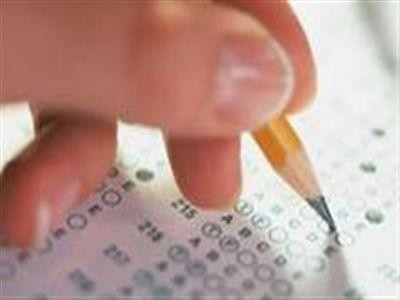 Sınavlarda başarılı olmak için sınavdan önce ve sınav esnasında alınması gereken bazı tedbirler vardır.Sınavdan önce yapılan hazırlıklar tek başına yeterli olmamakta ve sınav anı için de bazı hazırlıklaryapılması gerekmektedir.Test Çözme Tekniklerinin etkili bir biçimde kullanılması bu hazırlıkların en önemlilerindendir.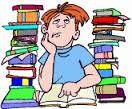 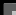 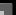 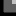 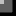 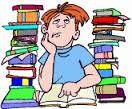 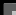 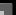 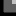 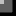 Çözülen her bir soru tipi aday için bir avantajdır. Sınava hazırlanan adayın çözemediği her sorunun doğru cevabınıöğrenmesi gerekir. Sınavdan önce çözülen soruların oluşturduğu bilgi birikimi adayın sınavda başarılı olmasını sağlar.Amaç önünüzdeki sınavda başarılı olmak ise, hazırlandığınız sınavın niteliğine uygunsorular çözmelisiniz.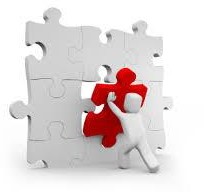 Her gün belirli miktarda soru çözmeyeçalışın. Soru çözmek bir alışkanlık olmalıdır.Önce size verilenleri ve sizden istenenleri iyi belirleyin. Soruya yaklaşırken kendi mantığımızla değil sorunun mantığıyla hareket etmemiz gerekmektedir.Her sorunun kendine has özel bir mantığı vardır. Sorunun okunup anlaşılması daha sonra cevabın düşünülmesi gerekir. Kesinlikle soru okunurken cevap düşünülmemelidir. Her iki durumun birbirinden ayrılması gerekmektedir.Bir soruya verebileceğiniz zamanı belirleyin. Konu ile ilgili bol miktarda alıştırma yapın.Turlu Soru Çözme Yöntemi testteki her soruyuincelemenize yardımcı olur. Cevaplandırılmayansoruları soru kitapçığında bir işaret veya simge ile simgelendirmek o soruların ikinci turda daha kolay bulunmasını sağlar.Soru kökünün veya soru metninin uzun oluşu sizin için daha fazla ipucu anlamına gelir. Bu nedenleuzun metinli sorular daha kolay çözülebilen sorular olarak algılanmalıdır.Paragraf tipli sorularda genellikle paragraftan önce soru kökünün okunması paragrafın ikinci kezokunması zorunluluğunu önler. Soru kökünüokuyan zihin soruyu bu zihni hazırlıkla okuma eğiliminde olur.Test çözerken sorunun doğru cevabını bulmak kadar önemli bir diğer olay da cevap olamayacak şıklarıntespit edilmesidir. Böylece çözüm alternatiflerini daha netleştirir ve doğru şıkka ulaşabilme hızınızı daha artırırsınız.Test çözümünde kodlama da önemli bir yer işgal eder. Soruyu kitapçık üze-rinde çözmüş olmak o soruyla olan işinizin bittiği anlamına gelmez.Soruyu doğru çözmek kadar optik forma doğru kodlamak da önemlidir.Kodlama her sorudan sonra yapılmalıdır. Bu aslabir zaman kaybı değildir. Çünkü kodlama için geçen süre bir ölçüde dinlenme sürenizdir.Testi iyi çözmek için sadece doğruları bilmek yeterli değildir. Verilen zaman dilimi için-de bu doğruları bulmanız gerekir. Bu nedenle her bir soruya ne kadar zaman harcamanız gerektiği baştanplanlanmalıdır.Bütün şıkları okumadan doğru olduğunainandığınız şıkkı işaretlemeyin. Çünkü bazı sorular sizden en doğru cevabı bulmanızı ister.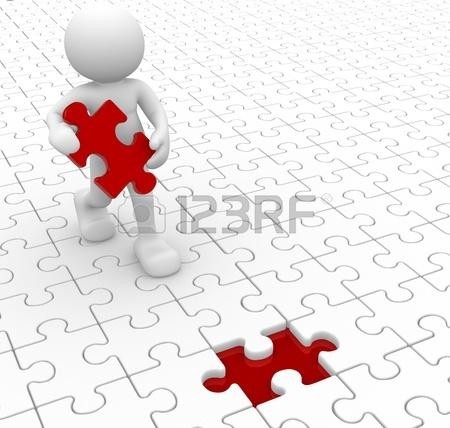 İki cevap da bir-birine benziyorsa, cevap büyük ihtimalle ikisi de değildir. İki şıkbirbirinin zıttaysa, bunlardan biri doğrudur.Yanlış olduğuna kesin emin olmadıkça, ilk tahminde bulunduğunuz cevabınızıdeğiştirmeyin.Doğru çözdüğünüzden emin olmadığınız soru veya sorular varsa o soruya hemen değil debirkaç tane soru çözdükten sonra bakın.Soru içinde geçen ipuçlarından yararlanmayı bilin.Bunlar: altı çizili, koyu puntoyla yazılmış, "tırnakiçin-de," değildir, olamaz, her zaman, hiç bir zaman, bütün, zaman zaman, yoktur, vardır, birbirindenfarklı, birbirine benzer, eşdeğer, birden fazla, ayrı ayrı, iç içe, yan yana, ikisi bir arada, ana düşünce ,yan düşünce, benzer düşünce , asla, genellikle, çoğu, vb. ipuçlarıdır.İnsan psikolojisi soru içindeki ifa-deleri olumlu yönde algıla-maya eğilimlidir. Bu nedenle soruformlarında altı çizili veya kalın yazı karakterli ifadeleri daha dikkatli okumalısınız.Soruları okurken hızınızı kesecek davranışlarolabilir. Örneğin sesli okuma alışkanlığı, dudak kıpırdatarak okumaya çalışmak, okunan herifadenin altını çizmek gibi. Hızlı okuma tekniklerini kullanmalı ve sınav öncesi okuma egzersizleri ileokuma hızınızı artırmalısınız.